Ponedeljek, 20.4.2020SLOVENŠČINASe še spomniš šolskega jedilnika? Katera malica in kosilo sta ti bila najljubša? Kaj najraje ješ? Katere jedi znaš sam pripraviti? Malce razmisli nato pa se loti šolskega jedilnika v delovnem zvezku na strani 58 in 59. Pri zadnji vaji (ponovim) lahko napišeš imena kar v delovni zvezek.MATEMATIKADanes  boš preveril svoje matematično znanje. Kar pogumno, vem, da znaš  ŠPORTMed delom si naredi kratke odmore, spij kozarec vode in se razgibaj. Najbolje bo na svežem zraku. Poglej si Disneyevo abecedo, morda ti bo všeč A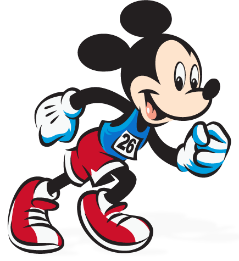 B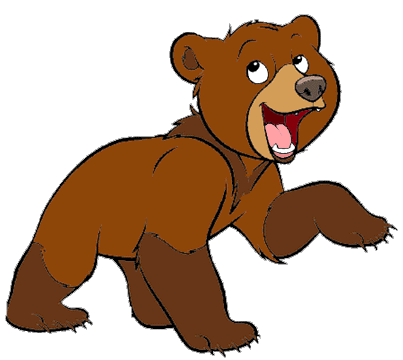 C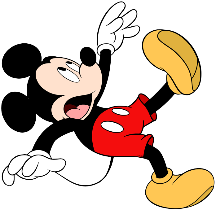 Č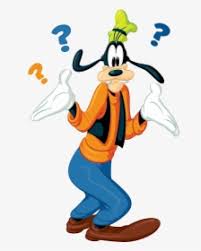 D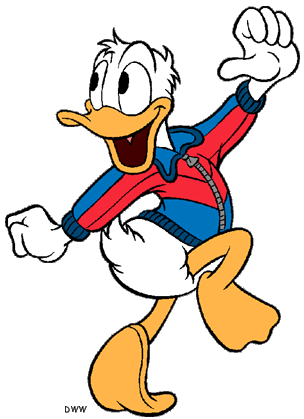 TEK  1 MINUTAMEDVEDJA HOJA 10 METROVSTRIŽENJE Z NOGAMI 15 XDVIG, SPUST RAMEN 10 XKORAKAJ KOT VOJAK 10 METROVE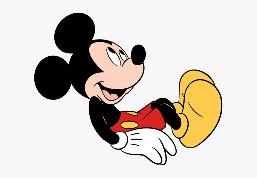 F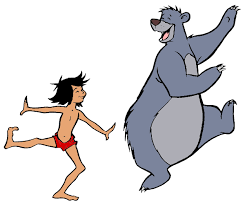 G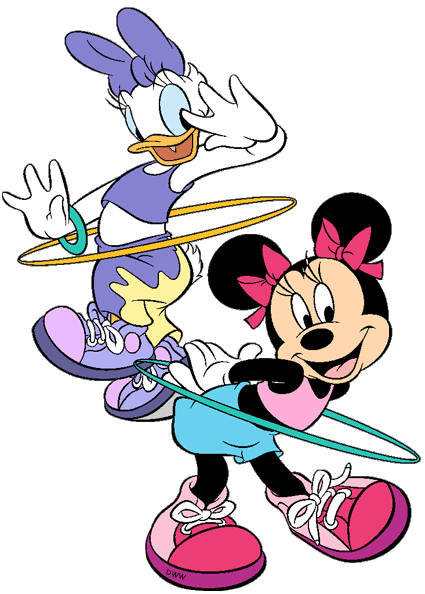 H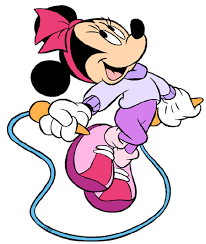 I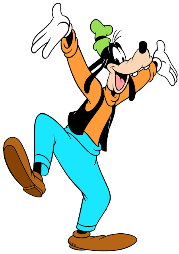 DVIG TRUPA 10 XDVIG NOGE IZMENIČNO 10 XKROŽENJE Z BOKI OBE SMERI 10 XSKOKI, KOT S KOLEBNICO 10 XKOLENO VISOKO GOR IZMENIČNO 10XJ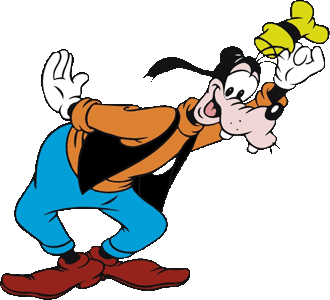 K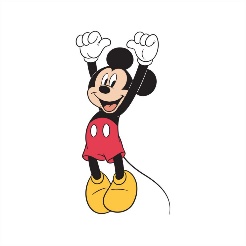 L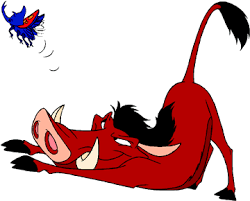 M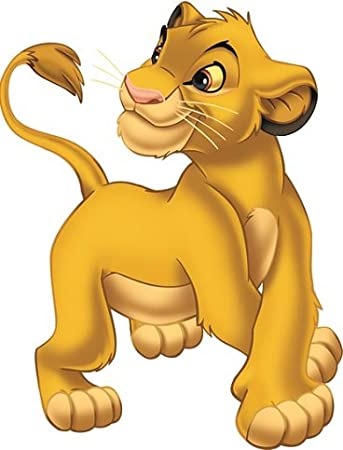 N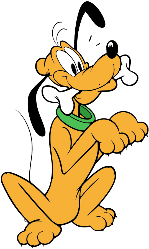 PREDKLON, RAVEN HRBET 10XSKOK Z MESTA ČIMVIŠE 10XSKLECEVSAJ 5XKRIŽNI KORAK 10 METROVPOČEPI10XO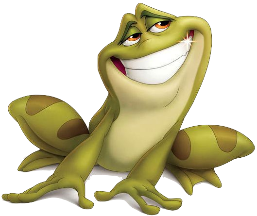 P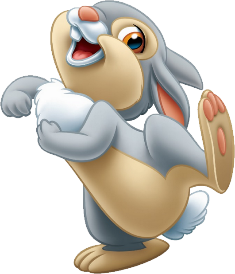 R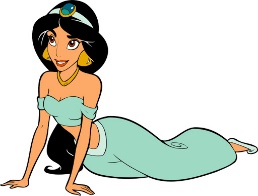 S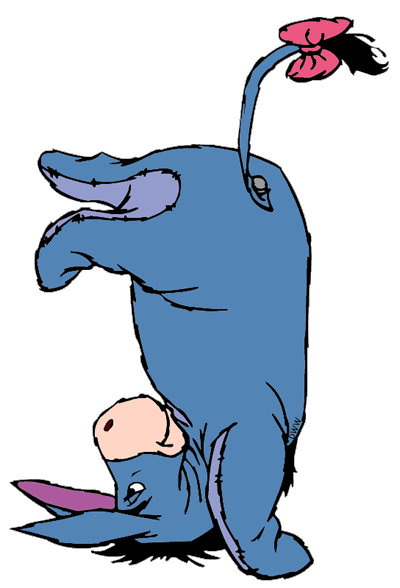 Š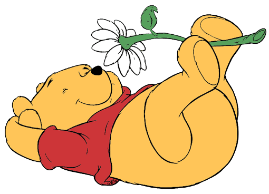 ŽABJI POSKOKI 10 XZAJČJI POSKOKI 10 XPOLOŽAJ KOBRE 30 SEKUNDSTOJA NA LOPATICAH DVIGOVANJE NOG 10 XT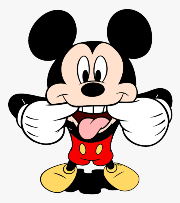 U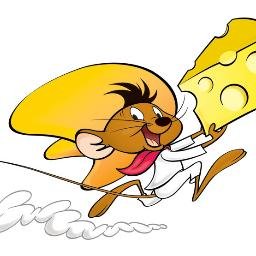 V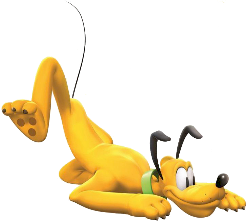 Z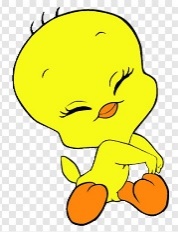 Ž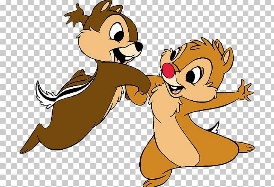 PAČENJEVAJA ZA USTAŠPRINT50 METROVBRCA NAZAJ IZMENIČNO 10XSEDE, DOTIKANJE STOPAL 10XZAVRTI SE Z NEKOM